BOARD OF TRUSTEES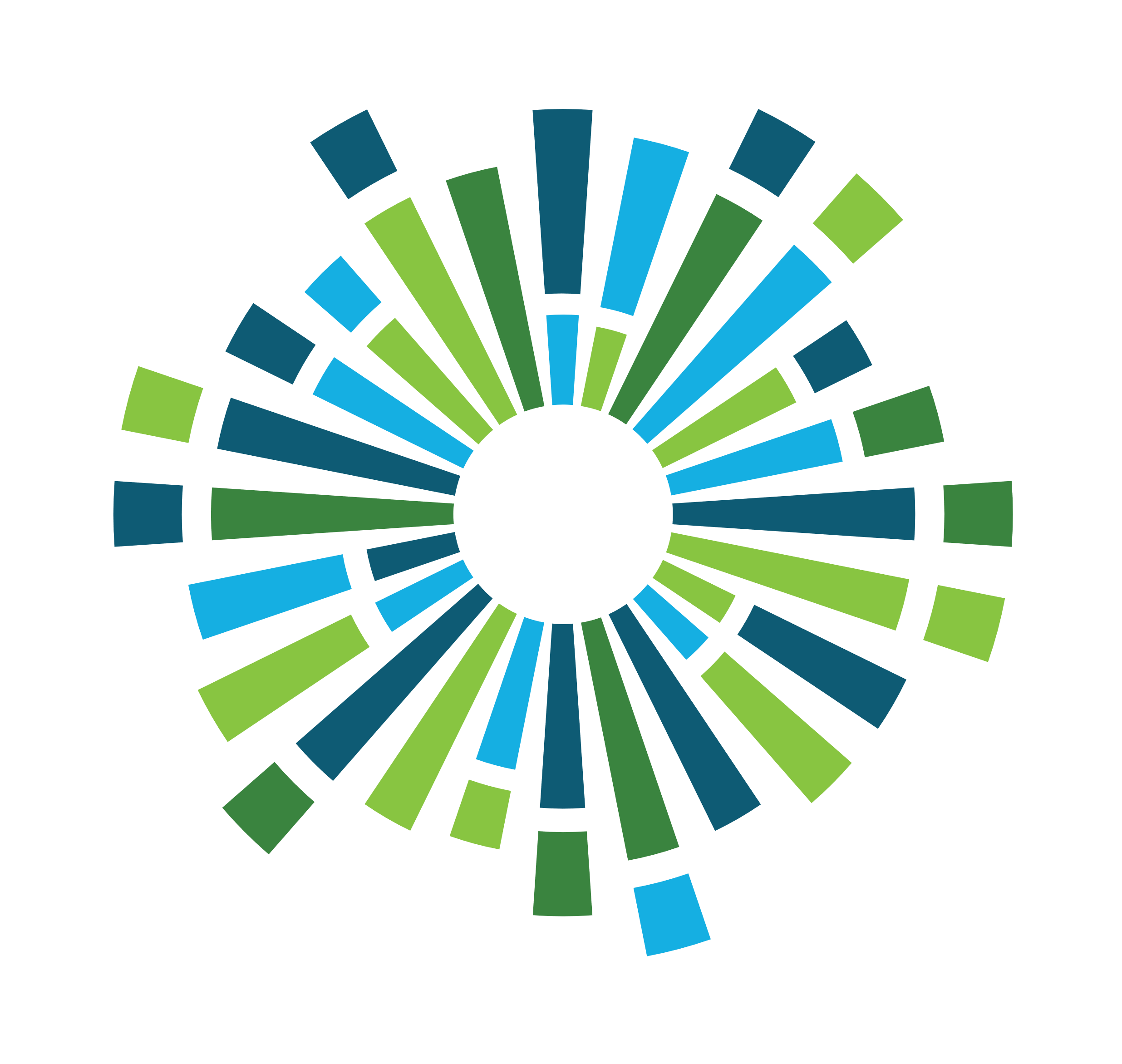 PUBLIC LIBRARY ASSOCIATION OF ANNAPOLISAND ANNE ARUNDEL COUNTY, INC.ORDER OF BUSINESSThursday, January 18, 2024, 4:00 pmMaryland City at Russett Library3501 Russett Common, Laurel, MD 20724Call to Order – Mr. NelsonAdoption of Agenda – Mr. NelsonWelcoming Remarks – Mr. Nelson and Ms. JasperApproval of Minutes – Mr. NelsonRegular Meeting, November 16, 2023 – Mr. NelsonPublic Comment – Mr. NelsonOpportunity for comment limited to five speakers for three minutes each.
Speakers must register in-person at meeting venue prior to the start of the meeting.Consent AgendaProgram Selection Policy Lost and Damaged Items Policy Workplace Electronic Systems Use Policy Reports of Officers and LiaisonsThe Chair – Mr. NelsonThe Treasurer – Ms. BelcherThe Chief Executive Officer – Mr. AuldLiaisons to the Foundation Board – Ms. McDonaldReports from Standing CommitteesFinance and Audit Committee Report – Ms. Belcher- Motion to approve the Operating and Supplemental Budget Request for FY25Governance, Strategy, and Organization Committee – Mr. EsteppHuman Resources and Diversity Committee – Ms. SolomonClosed Session – Mr. Nelson Adjournment – Mr. NelsonOrder of BusinessJanuary 18, 2024Page 2Upcoming EventsCommittee MeetingsThursday, February 15, 2024, 4:00 pmVirtual via ZoomRegular MeetingThursday, March 21, 2024, 4:00 pmLinthicum Library400 Shipley Road, Linthicum, MD 21090